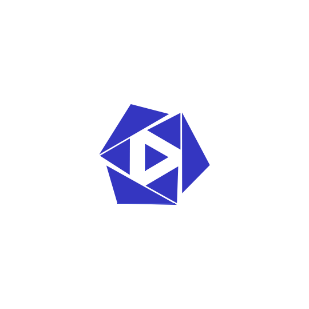 ИНН 5504151417      КПП 780501001      ОГРН 1175543036756Юр. адрес: 198035, г.Санкт-Петербург, ВН.ТЕР.Г. Муниципальный округ Морские Ворота, ул. Двинская, д. 8, к. 3, стр. 1, помещ. 57Н- офис 1ЗАЯВКА НА УЧАСТИЕНазвание работы ______________________________________________________________ФИО конкурсанта (для персональных номинаций)_______________________________________________________________________________________________________________Данные о выходе в эфир с указанием хронометража______________________________________________________________________________________________________________Номинация____________________________________________________________________Организация (телеканал), представляющий работу:____________________________________________________________________________________________________________________________________________________________________________________________ (название, ФИО руководителя, контакты, включая юридический адрес, сайт, официальную почту)Состав съемочной группы (автор сценария, режиссер, оператор)________________________________________________________________________________________________________________________________________________________________________________Настоящим подтверждаем передачу прав Фонду развития новых медиа на использование представленной нами работы или ее фрагментов на безвозмездной основе в рамках конкурса «АСТРА»:на интернет-порталах, освещающих конкурс;на телеканалах России в специальных передачах, посвященных конкурсу; для учебных целей;в телевизионной и интернет трансляциях Торжественных Церемоний конкурса «АСТРА»Правильность указанных в настоящей заявке сведений подтверждаю:Руководитель организации ______________________       ____________________________                                                                    (подпись)                                                (расшифровка подписи)                                 М.П.                                                                                                                             « ____ »   ____________  2023 г.